OFFENE KLASSE, 05.06.2023, Yin-Yoga für Becken, Rücken und SchulterRad oder Stuhl/Hocker mit einer gerollten Decke, 2 SitzKissenAnfangsentspannungSonnengruß 5x re/li Vierfüßler, Unterarme/Ellbogen an der Matte, re/li Arm aufdrehen und zurück unter den Arm am Boden schwingen... 10x, beide SeitenFrosch, tief zwischen die Fersen absetzten... auch im Vierfüßler!Am Boden re/li bewegen und verweilenAufdrehen re/li... dabei zum anderen Knie greifenRad oder Stuhl mit gerollter Decke im Rücken, Füße aufgestellt oder über den Spann flach an der Matte... sanft und lang rückbeugenDas Becken heben – DiamantstellungArme an die Ohre oder hinter dem Kopf an Stuhl oder RadRückenlage, angewinkelte Knie, Beine nach re/li ablegen - verweilenJetzt die Unterschenkel kreutzen und seitl. ablegenFersensitz, zwischen die Unterschenkel setzen... gern mit SitzkissenEin Bein am Knie des anderen angewinkelt ablegen und OK nach hinten beugen – aufgestützt oder auf der Matte ablegen...  - beide Seiten bitte mit viel Zeit und AchtsamkeitKönigstaube, im Vierfüßler ein Knie nach vorn zwischen die Hände bringen, das hintere Bein ausstrecken, Zehenspitzen aufstellenOK nach vornOK langgestreckt aufdrehenVorderen Unterschenkel im 90° Winkel öffnen und einfindenAbwärtsgerichteter Hund... gern mit Variationen...!zur anderen Seite in die KönigstaubeEndentspannung in Baby Krishna oder Stufenlagerung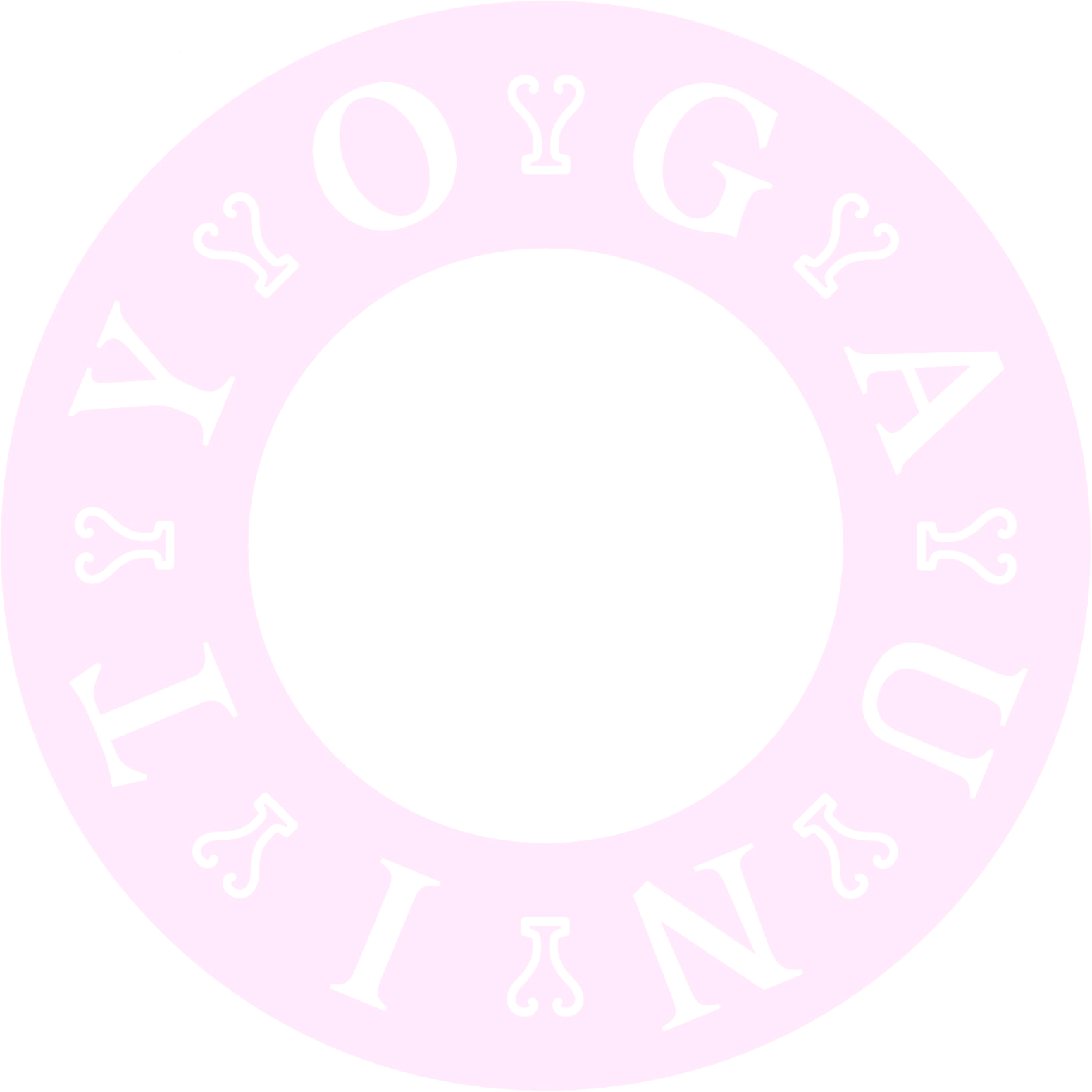 